Об утверждении  муниципальной программы«Повышение эффективности бюджетных расходов муниципального образования «Алданский район» на 2014-2017 годы»Во исполнение Постановления  Правительства Республики Саха (Якутия) от 16.04.2014г. № 100 «Об утверждении Программы Правительства Республики Саха (Якутия) по повышению эффективности бюджетных расходов на 2014-2016 годы» постановляю:1. Утвердить муниципальную программу «Повышение эффективности бюджетных расходов муниципального образования «Алданский район (далее - Программа) согласно приложению к настоящему постановлению.2. Назначить координатором Программы заместителя Главы администрации муниципального образования «Алданский район» по экономике и финансам     Халиуллина Р.Г.3.  Финансовому управлению администрации, Управлению экономики администрации, социальному управлению администрации, МУ «Департамент образования Алданского района», МУ «Управление культуры Алданского района», МУ Алданского района «Земельно-имущественное управление», иным структурным подразделениям администрации муниципального образования «Алданский район» при формировании и организации исполнения местного бюджета муниципального образования «Алданский район» руководствоваться Программой, утвержденной в пункте 1 настоящего постановления.4. Рекомендовать главам администраций поселений разработать и реализовать аналогичные программы по повышению эффективности расходов согласно основным положениям Программы, утвержденной в пункте 1 настоящего постановления, и при формировании бюджетов ежегодно предусматривать выделение ассигнований на реализацию мероприятий программ.5. Отделу финансового обеспечения администрации муниципального образования «Алданского район» производить финансирование мероприятий Программы в пределах ассигнований, утвержденных по соответствующим отраслям в бюджете муниципального образования «Алданского район» на 2015 год.Установить, что в ходе реализации Программы отдельные мероприятия могут уточняться. Объемы финансирования в 2015 - 2017 годах подлежат корректировке с учетом утвержденных расходов бюджета муниципального образования «Алданский район».6. Контроль за исполнением настоящего постановления возложить на заместителя Главы администрации муниципального образования «Алданский район» по экономике и финансам Халиуллина Р.Г.  Глава  района                                                                                        Поздняков С.Н. Нестерова Галина Сергеевна35-185РЕСПУБЛИКА  САХА (ЯКУТИЯ) АДМИНИСТРАЦИЯ МУНИЦИПАЛЬНОГО  ОБРАЗОВАНИЯ«АЛДАНСКИЙ  РАЙОН»ПОСТАНОВЛЕНИЕ  №  1309п     от  22.12..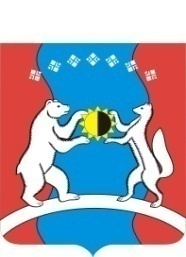 САХА ӨРӨСПҮҮБҮЛҮКЭТЭ«АЛДАН  ОРОЙУОНА»МУНИЦИПАЛЬНАЙТЭРИЛЛИИДЬАһАЛТАТАУУРААХ